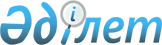 Ақтөбе облысы Әйтеке би аудандық мәслихаттың 2021 жылғы 6 қаңтардағы № 512 "2021-2023 жылдарға арналған Ақкөл ауылдық округ бюджетін бекіту туралы" шешіміне өзгерістер енгізу туралы
					
			Мерзімі біткен
			
			
		
					Ақтөбе облысы Әйтеке би аудандық мәслихатының 2021 жылғы 26 қарашадағы № 111 шешімі. Мерзімі өткендіктен қолданыс тоқтатылды
      Ақтөбе облысы Әйтеке би аудандық мәслихаты ШЕШТІ:
      1. Ақтөбе облысы Әйтеке би аудандық мәслихаттың "2021-2023 жылдарға арналған Ақкөл ауылдық округ бюджетін бекіту туралы" 2021 жылғы 6 қаңтардағы № 512 (Нормативтік құқықтық актілерді мемлекеттік тіркеу тізілімінде № 7966 болып тіркелген) шешіміне келесідей өзгерістер енгізілсін:
      1-тармақ жаңа редакцияда жазылсын:
      "1. 2021-2023 жылдарға арналған Ақкөл ауылдық округ бюджеті тиісінше 1, 2 және 3 қосымшаларға сәйкес, оның ішінде, 2021 жылға келесідей көлемде бекітілсін:
      1) кірістер – 34 128 мың теңге, оның ішінде:
      салықтық түсімдер – 630 мың теңге;
      салықтық емес түсімдер – 510 мың теңге
      трансферттер түсімі – 32 988 мың теңге;
      2) шығындар – 34 195,7 мың теңге;
      3) таза бюджеттік кредиттеу – 0 теңге;
      4) қаржы активтерiмен жасалатын операциялар бойынша сальдо – 0 теңге;
      5) бюджет тапшылығы (профициті) – -67,7 мың теңге;
      6) бюджет тапшылығын қаржыландыру (профицитін пайдалану) – 67,7 мың теңге, оның ішінде:
      бюджет қаражатының пайдаланылатын қалдықтары – 67,7 мың теңге";
      көрсетілген шешімнің 1-қосымшасы осы шешімнің қосымшасына сәйкес жаңа редакцияда жазылсын.
      2. Осы шешім 2021 жылғы 1 қаңтардан бастап қолданысқа енгізіледі. 2021 жылға арналған Ақкөл ауылдық округ бюджеті
					© 2012. Қазақстан Республикасы Әділет министрлігінің «Қазақстан Республикасының Заңнама және құқықтық ақпарат институты» ШЖҚ РМК
				
      Әйтеке би аудандық мәслихаттың хатшысы 

Е.Б. Таңсықбаев
Әйтеке би аудандық мәслихаттың 2021 жылғы 26 қарашадағы № 111 шешіміне қосымшаӘйтеке би аудандық мәслихаттың 2021 жылғы 6 қаңтардағы № 512 шешіміне 1-қосымша
Санаты
Санаты
Санаты
Санаты
Сомасы, (мың теңге)
Сыныбы
Сыныбы
Сыныбы
Сомасы, (мың теңге)
Кіші сыныбы
Кіші сыныбы
Сомасы, (мың теңге)
Атауы
Сомасы, (мың теңге)
I. КІРІСТЕР
34128
1
Салықтық түсімдер
630
04
Меншікке салынатын салықтар
630
1
Мүлікке салынатын салықтар
10
3
Жер салығы
20
4
Көлік құралдарына салынатын салық
600
2
Салықтық емес түсімдер
0
01
Мемлекеттік меншіктен түсетін кірістер
0
5
Мемлекет меншігіндегі мүлікті жалға беруден түсетін кірістер
0
06
Басқа да салықтық емес түсімдер
510
1
Жеке және заңды тұлғалардың ерікті түрдегі алымдар
510
4
Трансферттердің түсімдері
32988
02
Мемлекеттік басқарудың жоғары тұрған органдарынан түсетін трансферттер
32988
3
Аудандардың (облыстық маңызы бар қаланың) бюджетінен трансферттер
32988
Функционалдық топ
Функционалдық топ
Функционалдық топ
Функционалдық топ
Функционалдық топ
Сомасы, (мың теңге)
Кіші функционалдық топ
Кіші функционалдық топ
Кіші функционалдық топ
Кіші функционалдық топ
Сомасы, (мың теңге)
Бюджеттік бағдарламалардың әкімшісі
Бюджеттік бағдарламалардың әкімшісі
Бюджеттік бағдарламалардың әкімшісі
Сомасы, (мың теңге)
Бағдарлама
Бағдарлама
Сомасы, (мың теңге)
Атауы
Сомасы, (мың теңге)
II. ШЫҒЫНДАР
34195,7
01
Жалпы сиппатағы мемлекеттік қызметтер
20171,2
1
Мемлекеттiк басқарудың жалпы функцияларын орындайтын өкiлдi, атқарушы және басқа органдар
20171,2
124
Аудандық маңызы бар қала, ауыл, кент, ауылдық округ әкімінің аппараты
20171,2
001
Аудандық маңызы бар қала, ауыл, кент, ауылдық округ әкімінің қызметін қамтамасыз ету жөніндегі қызметтер
20171,2
06
Әлеуметтiк көмек және әлеуметтiк қамсыздандыру
1511
2
Әлеуметтiк көмек
1511
124
Аудандық маңызы бар қала, ауыл, кент, ауылдық округ әкімінің аппараты
1511
003
Мұқтаж азаматтарға үйде әлеуметтік көмек көрсету
1511
07
Тұрғын үй-коммуналдық шаруашылық
607,5
3
Елді-мекендерді көркейту
607,5
124
Аудандық маңызы бар қала, ауыл, кент, ауылдық округ әкімінің аппараты
607,5
008
Елді мекендердегі көшелерді жарықтандыру
607,5
12
Көлiк және коммуникация
300
1
Автомобиль көлiгi
300
124
Аудандық маңызы бар қала, ауыл, кент, ауылдық округ әкімінің аппараты
300
013
Аудандық маңызы бар қалаларда, ауылдарда, кенттерде, ауылдық округтерде автомобиль жолдарының жұмыс істеуін қамтамасыз ету
300
15
Трансферттер
11606
1
Трансферттер
11606
124
Аудандық маңызы бар қала, ауыл, кент, ауылдық округ әкімінің аппараты
11606
051
Заңнаманы өзгертуге байланысты жоғары тұрған бюджеттің шығындарын өтеуге төменгі тұрған бюджеттен ағымдағы нысаналы трансферттер
11606
ІІІ.Таза бюджеттік кредит беру
0
IV. Қаржы активтерімен жасалатын операция бойынша сальдо
0
V. Бюджет тапшылығы (профицит)
-67,7
VI. Бюджет тапшылығын қаржыландыру (профицитін пайдалану)
67,7
Санаты
Санаты
Санаты
Санаты
Сомасы, (мың теңге)
Сыныбы
Сыныбы
Сыныбы
Сомасы, (мың теңге)
Кіші сыныбы
Кіші сыныбы
Сомасы, (мың теңге)
Атауы
Сомасы, (мың теңге)
8
Бюджет қаражатының пайдаланылатын қалдықтары
67,7
01
Бюджет қаражаты қалдықтары
67,7
1
Бюджет қаражатының бос қалдықтары
67,7